                                                        ADEM A.S. I NUH A.S.Pročitaj i ponovi u udžbeniku, na stranici 46. i 48., lekciju o Ademu a.s. i Nuhu a.s.Možeš pogledati i video o stvaranju prvog čovjeka:https://www.youtube.com/watch?v=o01nEWHC3oc KADA SPOMENEMO IME JEDNOG OD 25 POSLANIKA, TREBAMO DODATI I ALEJHI SELAM = NEKA JE NA NJEGA BOŽJI MIR I BLAGOSLOV.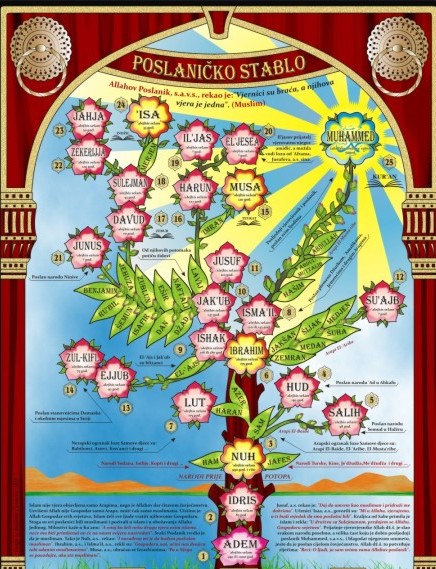 Kada si pročitao/la lekciju, pokušaj riješiti kviz na LearningAppsu:https://learningapps.org/9609278                    SRETNO!!!